NATF 1489 01 (RELATES TO NATS QAD 081)NATF 1552 01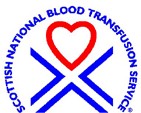 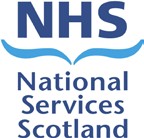 (relates to SOP NATS NMRU 072)SNBTS Microbiology Testing - Sample Storage and Transport Requirements1 For the small proportion of samples for which the samples exceed the recommended sample storage times/conditions, NMRU will consider whether testing can be performed on a case-by-case basis2 Unless otherwise stated, all separated plasma and serum samples may be stored indefinitely at <= -20C prior to testingNATF 1489 01 (RELATES TO NATS QAD 081)NATF 1552 01(relates to SOP NATS NMRU 072)SNBTS Microbiology Testing - Sample Storage and Transport RequirementsNATF 1489 01 (RELATES TO NATS QAD 081)NATF 1552 01(relates to SOP NATS NMRU 072)SNBTS Microbiology Testing - Sample Storage and Transport RequirementsScreening Test(s)Sample storage requirements from point of bleed to testing (maximum time)Sample shipping requirementsMolecular TestsMolecular TestsMolecular TestsRoche MPX triplex molecular screen (HBV DNA, HCV RNA, HIV RNA)Samples collected in PPT vacutainers must be centrifuged within 72 hours of draw.Roche Cobas WNV RNA72 hours @ > 8°C and <25°C (and up to 30°C for 24 hours within the 72 hours)12 days @ 2-8°C for samples collected pre-mortem30 days @ <-18°C for samples collected pre-mortem and if plasma separated from cells; 3 free/thaw cycles permittedGrifols Procleix HEV RNASamples collected in PPT vacutainers must be centrifugedwithin 72 hours of draw.72 hours @ > 8°C and <25°C (and up to 30°C for 24 hours within the 72 hours)13 days @ 2-8°C for samples collected pre-mortemSamples may be shipped between 2- 25C if either freshly collected OR previously stored at 2-8C  OR previously stored frozen AND arrive within 72 hours for samples collected pre-mortem.If shipping is longer than 24 hours, temperature controlled shipping (2-8C or frozen on dry ice as appropriate) is required.SNBTS HCV, HIV, HBV, HEV,WNV in-house NAT assays for blood samples1Ideally plasma or serum samples should be centrifuged, separatedand frozen prior to sending to NMRU2.If shipping is longer than 24 hours, temperature controlled shipping (2-8C or frozen on dry ice as appropriate) is required.Samples collected in PPT or EDTA vacutainers should ideally be centrifuged within 24 hours with a maximum pre- centrifugation time of 5 days @ 2- 25°C. Centrifuged PPT vacutainers can be can be stored for 14 days @ 2-8°C.Sample storage requirements must not be exceeded.If PPT centrifuged within 48 hourssamples can be stored for a maximum of 7 days @ 2-25°C.Samples collected in EDTA vacutainers samples can be stored for a maximum of 7 days@ 2-25°C.SNBTS HCV, HIV, HBV, HEVin-house NAT for cells20uL of cell suspension (either storage medium or sterile PBS) containing 2 x 105 cells for each NAT testShipped on dry ice.Serological Tests – ScreeningSerological Tests – ScreeningSerological Tests – ScreeningAbbott PRISM (HBsAg, HCV Ab, HIV Ag/Ab, HTLV Ab)Samples must be centrifuged prior to testing. All samples must be tested or retested within 24 hours of initial centrifugation; after 24 hours samples need to be re- centrifuged.Specimens may be shippedunder ambient conditions, refrigerated on wet ice (2 - 8°C), or frozen on dry ice (-10°C or colder). Prior to freezing, the specimen should be removed from the clot or red cells.Up to 14 days on cells @ 2-8C (If storage period >14 days serum or plasma should be removed from the clot or red blood cells)Samples may be stored frozen (<20C) prior to testingAbbott Architect (Syphilis)SerumRoom temperature ≤ 72 hours; 2- 8°C ≤ 7 daysPlasmaRoom temperature ≤ 72 hours; 2- 8°C ≤ 30 daysAbbott Architect (CMV IgM)Serum /plasma ≤ 14 days @ 2- 8°CAbbott Alinity s (HBsAg, HCV Ab, HIV Ag/Ab, Syphilis, HTLV Ab, HBc Ab)Samples must be centrifuged prior to testing. All samples must be tested or retested within 48 hours of initial centrifugation; after 48 hours samples need to be re- centrifuged.up to 7 days on or off cells @15- 30Cup to 14 days on or off cells @ 2- 8CSpecimens may be shippedunder ambient conditions, refrigerated on wet ice (2 - 8°C), or frozen on dry ice (-10°C or colder).Storage at a combination of 15 - 30°C and 2 - 8°C may not exceed 14 days (inclusive of shipping time).Prior to freezing, the specimen should be removed from the clot or red cells.Samples may be stored frozen (<20C) prior to testing for up to 3 months.NATF 1552 01PAGE 2 OF 3Serological tests – NMRU1,2Serological tests – NMRU1,2Serological tests – NMRU1,2HBsAg, HIV Ag/Ab, HCV Ab,HTLV Ab, Syphilis Ab, HEV Ab, HBc Ab, HBs Ab, Malaria Ab7 days @ 2-8°CSerum and plasma samples for confirmatory testing should be centrifuged and separated from red cells prior to sending to NMRU.Samples may be shipped between 2- 25C if either freshly collected OR previously stored at 2-8C  OR previously stored frozen.If shipping is longer than 24 hours, temperature controlled shipping (2-8C or frozen on dry ice as appropriate) is recommended.Sample storage requirements should not be exceeded.